INFORMACIÓN DEL CURSORelación con el perfil de egresoRelación con el plan de estudiosCampo de aplicación profesional de los conocimientos que promueve el desarrollo de la unidad de AprendizajeDESCRIPCIÓNObjetivo general del cursoObjetivos parciales o específicosContenido temáticoEstructura conceptual del curso (Diagrama de saberes teóricos, instrumentales, procedimentales y/o actitudinales)Modalidad de evaluación Elementos del desarrollo de la unidad de aprendizaje (asignatura)BIBLIOGRAFÍA BÁSICABIBLIOGRAFÍA COMPLEMENTARIA5 PLANEACIÓN POR SEMANASPerfil del profesor: Denominación: Tecnologías en Gestión de la InformaciónTipo: curso-tallerNivel: Pregrado Área de formación: Auxiliar Modalidad: 󠄀󠄀 Mixta  󠄀󠄀 En línea Presencial  XPrerrequisitos: NingunoHoras:  32 Teoría;  32 Práctica; 64 TotalesCréditos: 7CNR:Elaboró: Cu Costa SurElaboró: Cu Costa SurFecha de actualización o elaboración: Marzo 2017La presente asignatura Tecnologías de la Gestión de la Información tiene una relación directa con el perfil de egreso del futuro abogado, en virtud de que coadyuva con la adquisición de nuevos conocimientos en la instrumentación de competencias y habilidades  profesionales.  La asignatura se relaciona con todas y cada una de las asignaturas en forma transversal  del Plan de estudios de la carrera de Abogado de la Universidad de Guadalajara. Administración y procuración de justicia, litigio, docencia, investigación, asesoría, notariado.	Las nuevas tecnologías de la información han hecho posible la aparición en las intranets universitarias de espacios de interrelación entre el profesor y los alumnos, esto es, webs de las asignaturas, que constituyen, sin duda alguna, una herramienta pedagógica muy importante de apoyo o complemento a la docencia universitaria presencial. En estos espacios los estudiantes pueden encontrar información, materiales y recursos didácticos relevantes para el desarrollo de la asignatura (como el programa, criterios de evaluación, noticias de interés, bibliografía básica...), enviar sus ejercicios prácticos, consultar sus calificaciones, participar en debates, etc. Incluso, el profesor puede utilizar la web de la asignatura para canalizar las tutorías o consultas de la asignatura (dudas relativas al funcionamiento de la asignatura o a su contenido). Por lo tanto se establece como objetivo general que los alumnos adquieran el conocimiento teórico y práctico que les genere competencias y habilidades en manejo de la información digital a través del dominio de tecnología como instrumento para sus aprendizajes significativos. Ahora bien, con este sistema lo importante no es la búsqueda y la recopilación de tanta información, sino saber seleccionar y procesar la información disponible que interesa en cada caso concreto. De ahí la importancia de saber manejar correctamente los buscadores de información existentes. 	Los alumnos reconocerán las competencias informacionales necesarias para afrontar los cambios y exigencias educativas que las tecnologías de información han ocasionado en todos los ámbitos del saber humano.Los  alumnos identificaran los factores que intervienen en la correcta definición de una necesidad de información así como los elementos clave de una estrategia de búsqueda para la recuperación efectiva de información.Los  alumnos identificarán los diferentes tipos de fuentes de información y los formatos en que se presentan, además conocerá los recursos y servicios de información que la Red de Bibliotecas tiene a disposición de la comunidad universitaria. Los alumnos aplicarán criterios para evaluar la información consultada  en internet y examinarán recursos informativos arbitrados  de acceso libre. Los alumnos identificarán diferentes formas de tratar la información recuperada para fin de comunicar sus hallazgos de manera efectiva, demostrando la práctica de valores éticos y reconociendo la importancia de incorporar la información nueva obtenida a su base personal de conocimientos.Los  alumnos comprenderán la importancia que tiene en el desarrollo personal y profesional evitar el plagio, así como reconocer el trabajo intelectual de otros mediante el uso de citas y referencias, y las ventajas de utilizar herramientas para su gestión.Los alumnos conocerán teórica y empíricamente los usos de la tecnología en el desempeño profesional, considerando los nuevos procedimientos y tramitología que en nuestro país que pueden realizarse en línea eficientando la actividad profesional de los abogados.UNIDAD I   COMPETENCIAS PARA EL SIGLO  XXI1.1.     Competencias de las personas en el siglo XXI.1.2.     Sociedad de la Información y del Conocimiento. UNIDAD II IDENTIFICACIÓN DE NECESIDADES DE INFORMACIÓN Y ESTRATEGIAS DE BÚSQUEDA  2.1.     Delimitar una necesidad de información.2.2.     Estrategias de búsqueda de información.UNIDAD III RECURSOS INFORMATIVOS: TIPOS, ACCESO Y LOCALIZACIÓN. 3.1.  Tipos de fuentes de información: primarias, secundarias y       terciarias.3.2.    Red de Bibliotecas de la Universidad de Guadalajara (REBIUdeG).3.2.1.      Catálogo en línea.3.2.2.      Biblioteca digital.3.2.2.1.     Bases de datos.3.2.2.2.     Libros electrónicos.   UNIDAD IV INTERNET COMO FUENTE DE INFORMACIÓN4.1.     Evaluación de información de páginas web.4.2.     Recursos arbitrados y de libre acceso.UNIDAD V ASPECTOS ÉTICOS Y LEGALES EN EL USO DE LA INFORMACIÓN5.1.     Derecho de autor.5.2.     El plagio académico.5.3.     Elaboración de referencias bibliográficas utilizando el estilo de la   American Psychological Association (APA), Chicago y Harvard5.4.     Gestores de referencias bibliográficas.5.5.     Uso de la información en textos jurídicos.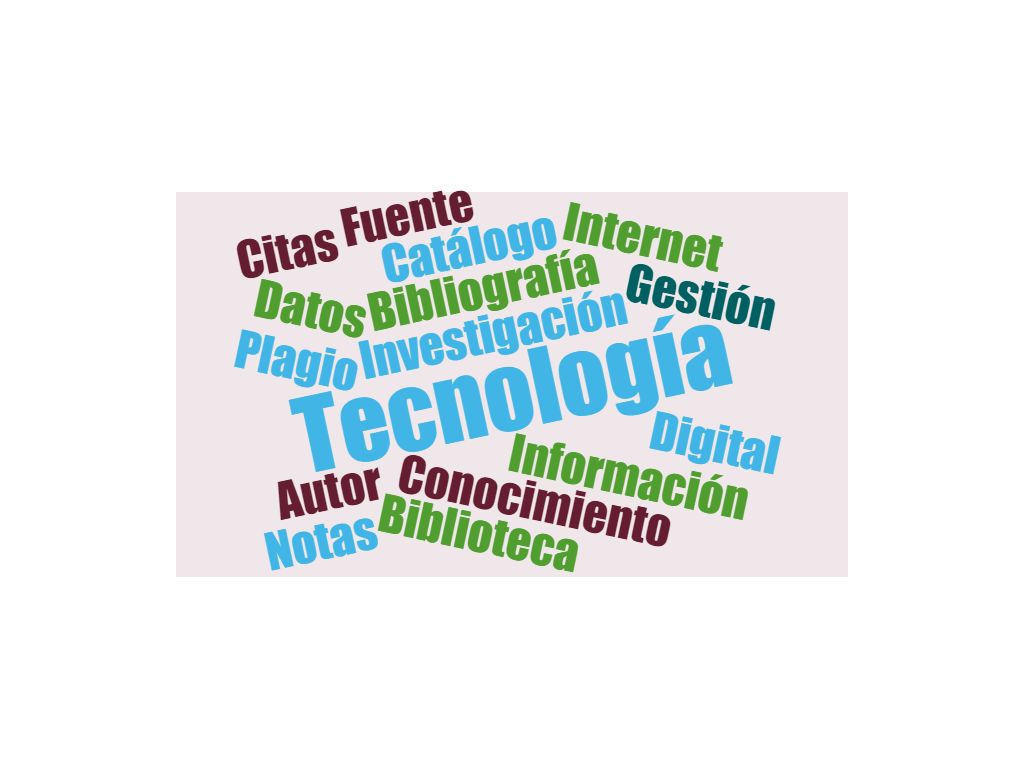 Instrumento de evaluaciónFactor de ponderaciónPresentación de exámenes prácticos 60%Elaboración de portafolios de evidencias 40%Total100%ConocimientosConocimientos prácticos del uso y herramientas tecnológicas que permitan la realización analítica, discriminada y sistemática de la información jurídica encontrada en páginas web.AptitudesAnálisis, Reflexión, Sistematización de la información.ValoresRespeto, Tolerancia, Ética.CapacidadesAnálisis y discriminación objetiva de la información HabilidadesDesarrollo de habilidades prácticas en la búsqueda y gestión de la información tecnológica.Autor(es)TítuloEditorialAñoURL o biblioteca digital donde está disponible (en su caso)García, J. C¿Qué es la Competencia para Manejar Información (CMI)?.2007http://www.eduteka.org/modulos.php?catx=1&idSubX=148&ida=486&art=1 Marzulli, AWeb Search2008https://www.youtube.com/watch?v=LLCztYBg3L0Mendeley. Free reference manager and PDF organizerhttps://www.mendeley.comMendoza, J. A Cómo buscar información en internet.2001http://www.informaticamilenium.com.mx/es/articulos/internet/48-como-buscar-informacion-en-internet.html Prats, J. y Serrano, JRepertorios abiertos: el libre acceso a los contenidos 2005http://www.uoc.edu/rusc/2/2/dt/esp/serrano.pdf ThesARGEnta.Fuentes de información 2011https://www.youtube.com/watch?v=QNlGf3sC0aw.scritosUniversidad de Guadalajarahttp://wdg.biblio.udg.mx/ Guía de inicio rápidohttps://www.refworks.com/content/documents/RefWorks_Quick_Start_Guide_Spanish.pdfZavala Trías, SGuía a la redacción en el estilo APA2012http://www.suagm.edu/umet/biblioteca/pdf/GuiaRevMarzo2012APA6taEd.pdfAmerican Psychological AssociationManual de publicaciones de la American Psychological AssociationEl Manual Moderno.2010Arango Quintero, J. C.Uso del gestor bibliográfico Zotero2012https://www.youtube.com/watch?v=pvgzsam3HMQ Biblioteca Digital Bases de datos2009https://www.youtube.com/watch?v=v3T4-O_W9lsBiblioteca DigitalPresentación de la Biblioteca Digital2009https://www.youtube.com/watch?v=QIKI6oKhRy4 Biblioteca Universidad de AlcaláFuentes de informaciónhttp://www3.uah.es/bibliotecaformacion/BPOL/FUENTESDEINFORMACION/index.htmlUniversitat Politécnica de ValénciaBuscar en Internet 05. 2011https://www.youtube.com/watch?v=VlRsJO8mnigCatálogo en línea de la Red de Bibliotecas de la Universidad de GuadalajaraRecuperado de http://148.202.105.23:8991/F/?func=find-b-0 Cómo elaborar un trabajo académicohttp://rua.ua.es/dspace/bitstream/10045/46531/1/ci2_intermedio_2014-15_Como_elaborar_Trabajo_Academico.pdf¿Cómo hacer citas y referencias en formato APA?http://www.dgbiblio.unam.mx/index.php/guias-y-consejos-de-busqueda/como-citar#2-3-documentos-electrónicosConsorcio de Habilidades Indispensables para el Siglo XXI2009http://www.eduteka.org/SeisElementos.phpAutor(es)TítuloEditorialAñoURL o biblioteca digital donde está disponible (en su caso)Cordón-García, J., Martín-Rodero, H., y Alonso-Arévalo, J.Gestores de referencias de última generación: análisis comparativo de RefWorks, EndNote Web y Zotero. El Profesional de la Información2009http://eprints.rclis.org/13955/ Desarrollo de Habilidades Informativas2014https://prezi.com/nir_5ahp1374/busqueda-basica-en-el-catalogo-rebiudeg-version-corta/Dodge, BMotores de búsqueda y álgebra booleana2002http://www.eduteka.org/modulos/1/162/49/1 Esteban, I Gestores de referencias bibliográficas: grandes aliados.http://eprints.rclis.org/10820/1/absys.pdf González Bonorino, A., y Rodríguez, DGuía de buscadores y búsqueda en internet2003http://www.cyta.com.ar/biblioteca/bddoc/bdlibros/guia_buscadores/buscadores.htm González, L. F.Paso 1: Definir el problema de información y qué se necesita indagar para resolverlo2007http://www.eduteka.org/modulos/1/2González, L. FModelo Gavilán: Paso 3 Analizar la información.2007http://www.eduteka.org/modulos/1/4/González, L. F. y Sánchez M., B.Modelos para resolver problemas de información.2006http://www.eduteka.org/modulos.php?catx=1&idSubX=149 Guía para elaborar trabajos escritoshttp://cai.bc.inter.edu/guia_para_elaborar_trabajos_escr.htm#NORMASHazel7097¿Qué es el plagio?2010https://www.youtube.com/watch?v=eHzrF7U0fmY&feature=relatedInstituto Nacional del Derecho de Autor, México¿Qué es el derecho de autor?http://www2.inecc.gob.mx/publicaciones/servicios/download/derechos.pdfKapoun, J.Cinco criterios para evaluar las páginas de la red.1998Recuperado de http://www.eduteka.org/pdfdir/ListaChequeo1.pdfLey Federal del Derecho de Autor.1996http://bnm.unam.mx/files/servicios/reprografia/DerechosAutor.pdf  SemanaTemaContenidosActividades para su movilizaciónRecursosEvaluaciónTemas transversales1Competencias para el siglo XXI1.1-Competencias de las personas en el siglo XXI.2Competencias para el siglo XXI1.2-Sociedad de la Información y del Conocimiento.3Identificación de necesidades de información y estrategias de búsqueda2.1Delimitar una necesidad de información.4Identificación de necesidades de información y estrategias de búsqueda2.2- Estrategias de búsqueda de información.5Recursos informativos: tipos, acceso y localización3.1-Tipos de fuentes de información: primarias, secundarias y terciarias6Recursos informativos: tipos, acceso y localización3.2Red de Bibliotecas de la Universidad de Guadalajara (REBIUdeG).7Recursos informativos: tipos, acceso y localización3.2.1Catálogo en línea.8Recursos informativos: tipos, acceso y localización3.2.2Biblioteca digital.9Recursos informativos: tipos, acceso y localización3.2.2.1Base de datos3.2.2.2Libros electrónicos.10Internet como fuente de información4.1Evaluación de información de páginas web11Internet como fuente de información4.2Recursos arbitrados y de libre acceso.12Aspectos éticos y legales en el uso de la información5.1Derecho de autor.13Aspectos éticos y legales en el uso de la información5.2El plagio académico.14Aspectos éticos y legales en el uso de la información5.3Elaboración de referencias bibliográficas utilizando el estilo de la American Psychological Association (APA). 15Aspectos éticos y legales en el uso de la información5.4Gestores de referencias bibliográficas.16Comunicación de la informaciónUso de la información en textos.Poseer conocimientos en uso y manejo de Tecnologías de la Información e Investigación Científica.